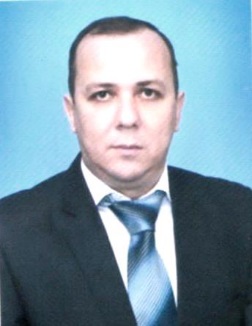 Юрченко Валерий ДмитриевичТРУДОВАЯ ДЕЯТЕЛЬНОСТЬКонтактные телефоны: моб.: +7 (988) 460-57-34Дата рождения2 июля 1975 годаМесто рождениягор. Красноводск, Туркменской ССР,Адрес постоянной регистрацииПаспортные данные (серия и номер документа, кем выдан)Краснодарский край, Тбилисский район,ст. Тбилисская, ул. Миллионная, 263серия 03 01 номер 886240 Тбилисским РОВД Краснодарского краяОбразование (когда и какие учеб. заведения закончил) Высшее, Московский технический университет связи и информатики, 1999годСпециальность по образованию Экономист - менеджерУченая степеньнетНахождение в статусе депутатавыборных органов2019 год депутат четвертого созыва Тбилисского сельского поселения Тбилисского районаГосударственные наградынетЧленство (участие) в общественных объединениях (организациях, движениях)нетЧленство в партии (год вступления)/беспартийныйб/пПартийная должностьнетГод начала - год окончанияДолжность, место работы С 1993 года и по настоящее время ПАО «Ростелеком», начальник линейно-технического участкаТбилисский район